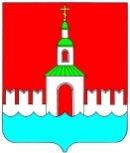   АДМИНИСТРАЦИЯ ЮРЬЕВЕЦКОГОМУНИЦИПАЛЬНОГО РАЙОНАИВАНОВСКОЙ ОБЛАСТИПОСТАНОВЛЕНИЕ	от      20 . 08. 2015 г № 265	      г. ЮрьевецО внесении дополнения в постановление администрации Юрьевецкого муниципального района № 613 от 14.10.2010 г. (в действующей редакции) «Об утверждении положения о комиссии по соблюдению требований к служебному поведению муниципальных служащих и урегулирования конфликта интересов»         В соответствии с п.21 «а» Указа Президента РФ от 01.04.2013г № 309 «О мерах по реализации отдельных положений Федерального закона «О противодействии коррупции»,Постановляет: 1. Внести в приложение к постановлению администрации Юрьевецкого муниципального района N 613 от 14.10.2010 "Об утверждении Положения о комиссии по соблюдению требований к служебному поведению муниципальных служащих и урегулированию конфликта интересов", дополнив    главу III. Порядок работы комиссии в  п.3.1   :«в) материалы о возможности применения мер дисциплинарной ответственности к муниципальному служащему, сообщившему ранее в правоохранительные или иные государственные органы или средства массовой информации о ставших ему известными фактах коррупции(в случае совершения им дисциплинарного проступка в течении года после указанного сообщения).2. Опубликовать данное постановление в районной газете "Волга" и разместить на официальном сайте администрации Юрьевецкого муниципального района.3. Контроль за исполнением настоящего постановления оставляю за собой.Глава администрации Юрьевецкогомуниципального  района                                                     Ю.И.Тимошенко